О проведении семинара Уважаемые руководители!18 января 2024 года на базе МБУДО «Эколого-Биологический центр» состоится семинар «Организация исследовательской и проектно-исследовательской деятельности с детьми дошкольного и школьного возраста».Приглашаем методистов, педагогов, воспитателей, занимающихся с обучающимися и воспитанниками учебно-исследовательской и проектной деятельностью. На семинаре будет представлен перечень основных требований к выбору тем исследования, содержанию исследовательских и проектно-исследовательских работ, их оформлению и презентации (программа семинара – Приложение 1).Начало семинара в 15:00Для участия в семинаре необходимо пройти регистрацию по ссылке:https://forms.yandex.ru/u/65811d3073cee714d1e00e67/ Организационный взнос с каждого участника семинара – 200 рублей (изготовление сертификатов, кофе – брейк).Путеводитель на оплату участника прилагается (Приложение 2)По итогу проведения семинара каждый участник получит сертификат.Контакты для получения дополнительной информации: Безделёва Марина Андреевна, методист МБУДО «ЭБЦ», тел: 8(950) 0591524 е-mail: bezdeleva.mary@yandex.ru Директор 									И.Г.БусыгинаИсполнитель: М.А.БезделёваТел. 8(950) 0591524приложение 1ПРОГРАММА СЕМИНАРА«Организация исследовательской и проектно-исследовательской деятельности с детьми дошкольного и школьного возраста»18 ЯНВАРЯ 2024 ГОДНачало семинара – 15:00приложение 2ПУТЕВОДИТЕЛЬ ПО ОПЛАТЕРоссийская ФедерацияИркутская областьМуниципальное бюджетное учреждение«Эколого-биологический Центр»г Братск-8 ул. Пионерская, 13-бтелефон: 45-53-89, факс 46-99-12E-mail: ecocentr2006@yandex.ruРуководителям образовательных организацийРегистрация участников. Кофе-брейкРегистрация участников. Кофе-брейкРегистрация участников. Кофе-брейк14:00 – 15:00ФИО выступающего Тема выступления Время Бусыгина Инна Григорьевна, директор МБУДО «ЭБЦ» Приветствие участников семинара 15:00 – 15:05Медкова Ирина Александровна, учитель биологии МБОУ «СОШ № 45» г. Братск Организация исследовательской работы с обучающимися старших классов15:05 – 15: 20Коновалова Ольга Николаевна, методист по НМР, учитель биологии МБОУ «Гимназия № 1 им. А.А. Иноземцева» г. БратскОсновной подход к выбору тем для исследовательской и проектной деятельности15:20 – 15:35Темникова Татьяна Николаевна, психолог МБУДО «ЭБЦ» г. Братск Как подготовить детей к публичному выступлению15:35 – 15:50Якушева Надежда Алексеевна, старший воспитатель МКДОУ «ДСКВ № 37» г. БратскКузьмина Лариса Владимировна, воспитатель МКДОУ «ДСКВ № 37» г. БратскОрганизация проектно- исследовательской деятельности в ДОУ  через STEAM технологию15:50 – 16:05Павловец Мария, воспитанница МБУДО «ЭБЦ», ученица 9 классаПрезентация исследовательской работы 16:05 – 16:15Безделёва Марина Андреевна, методист МБУДО «ЭБЦ» г. Братск О проведении Научно-практической конференции «Природа: проблемы, поиск, решения» в 2024 году.16:15 – 16:30Рефлексия. Рефлексия. Рефлексия. Рефлексия. 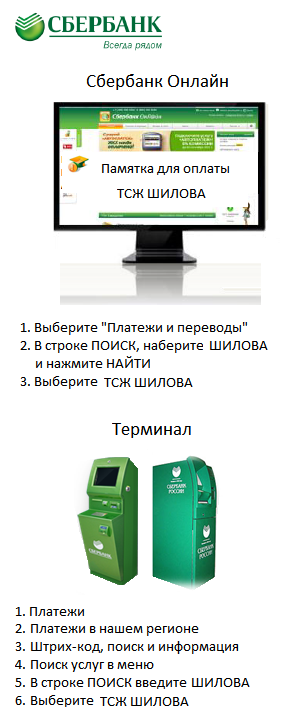 Путеводитель по оплате за благотворительные пожертвования в учреждениях образования г. Братскачерез терминалы Сбербанка:Особое внимание: НЕ НАЧИНАТЬ ОПЛАТУ С ВЫБОРА ИНН!!!!!!!!!!!!!!!Платежи и переводыОбразованиеДетские сады и дошкольные учреждения Детские сады и школы г. БратскаВыбираем услугу: Благотворительность(сады) Вводим ФИО плательщикаВводим ФИО ребёнкаВ назначении платежа, надо справа нажать на треугольничек, чтобы вышел список учреждений, выбрать нужное учреждение для оплаты.ПродолжитьВводим номер документа(паспорт) (10 цифр) Вводим суммуНажмите «Оплатить»Важно!!!!!Комиссия: по карте 1,2%Налично 1,5%Через сотрудников банка 3%Путеводитель по оплате за благотворительные пожертвования в учреждениях образования г. БратскаОсобое внимание: НЕ НАЧИНАТЬ ОПЛАТУ С ВЫБОРА ИНН!!!!!!!!!!!!!!! через Сбербанк-онлайн:Перед началом оплаты надо установить регион оплаты г. Братск (на главной странице в профиле, в настройках: ДРУГИЕ-РЕГИОН ОПЛАТЫ-ИРКУТСКАЯ ОБЛАСТЬ-г. БРАТСК)Платежи ОбразованиеДетские сады и дошкольные учреждения Детские сады и школы г. Братска (если нет, настроить регион, в настройках, Иркутская обл. г. Братск)Выбираем услугу: Благотворительность(сады)   Вводим ФИО плательщикаВводим ФИО ребёнка Назначение платежа нажать, чтобы вышел список учреждений, выбрать нужное учреждение для оплаты.ПродолжитьВводим номер документа(паспорт) (10 цифр) Вводим суммуНажмите «Оплатить»Важно!!!!!Комиссия: Через сбербанк-онлайн 1,0%